[Your Company Name][Your Company Address][Company Contact Information]

[Date of Letter][Contact Name][Contact Title][Contact Address][CC Contact List, if applicable][Document Reference]


Dear [First Name Last Name],We consider our customers as partners and would like to thank you for your continued business. In order to show our appreciation, we are reaching out customers who [complimentary description of recipient], such as yourself, to let you know about a exclusive opportunity just for you.For the [length of time the offer is valid], we would like to give you [value of offer].In order to take advantage of this offer, all you need to do is [description of what the recipient needs to do]Thank you again, and we look forward to many years of continued business together.


Regards,

[Your Name][Your Title][Your Company Name][Your Contact Details]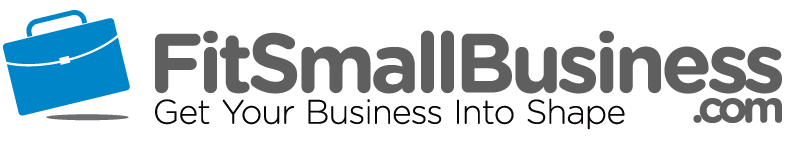 